                                Liceo José Victorino Lastarria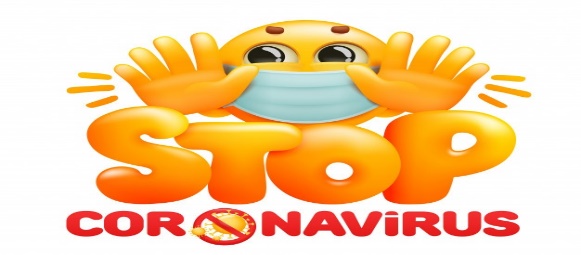                                                  Rancagua                           “Formando Técnicos para el mañana”                                   Unidad Técnico-PedagógicaINNOVACIÓN A LA PASTELERÍA Y REPOSTERÍA.Docente: Paz Gaete P    Fecha: semana del 27 de abril al 30 de abrilOA: Introducir variaciones en las recetas de productos de pastelería y repostería y/o la manera de servirlos, buscando mejorar sabores y texturas para adaptarlas al gusto de la demanda diversa.OBJETIVO DE LA CLASE: identifica materias primas utilizadas en pastelería y repostería.CONTENIDO: Materias primasACTIVIDAD:Según la información enviada en la guía anterior, conteste el siguiente cuestionario.Luego envié este trabajo solicitado a mi correo pazgaetepina73@gmail.com IMPORTANTE: esta es una evaluación formativa.                                                                  CUESTIONARIO 1- ¿Indique cuáles son las partes del huevo, y descríbalas brevemente?2- ¿Indique cinco productos de origen lácteo y defina dos?3- ¿Explique la composición del trigo, sus partes?4- ¿Indique la importancia de la harina en la pastelería?5- ¿Indique los tipos de leche? Y sus usos en la pastelería y repostería6- ¿Mencione los tipos de harina y descríbalos brevemente?7- ¿Según su opinión cual es la importancia de las materias primas?               Suerte, los invito a contestar este cuestionario….                                 ES MUY IMPORTANTE                        ¡¡¡¡¡¡Ustedes pueden ánimo!!!!!